Οριστικός Πίνακας Αποτελεσμάτων Αξιολόγησης Ιδέας/Concept Note για το Πακέτο Εργασίας 8 (Π.Ε. 8) «Diversity up» του Υποέργου (1) «Καταπολέμηση των Διακρίσεων και Προώθηση των Ίσων Ευκαιριών» στο πλαίσιο της Πράξης «ΚΑΤΑΠΟΛΕΜΗΣΗ ΤΩΝ ΔΙΑΚΡΙΣΕΩΝ ΚΑΙ ΠΡΟΩΘΗΣΗ ΤΗΣ ΚΟΙΝΩΝΙΚΗΣ ΚΑΙ ΕΡΓΑΣΙΑΚΗΣ ΕΝΤΑΞΗΣ ΓΙΑ ΤΑ ΑΤΟΜΑ ΜΕ ΑΝΑΠΗΡΙΑ, ΧΡΟΝΙΕΣ ΠΑΘΗΣΕΙΣ ΚΑΙ ΤΙΣ ΟΙΚΟΓΕΝΕΙΕΣ ΤΟΥΣ ΠΟΥ ΔΙΑΒΙΟΥΝ ΣΤΗΝ ΠΕΡΙΦΕΡΕΙΑ ΠΕΛΟΠΟΝΝΗΣΟΥ, ‘ΑΓΗΣΙΛΑΟΣ’» με κωδικό ΟΠΣ (MIS) 5071337.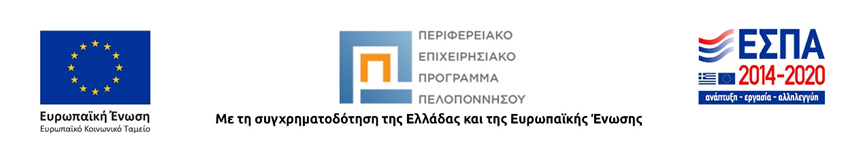 Α/ΑΑρ. Πρωτοκόλου Αίτησης Υποψηφιότητας Σχολικής ΜονάδαςΤελική Βαθμολογία βάσει του Συντελεστή βαρύτητας1363/3.3.2023982288/24.2.202396,13372/6.3.202395,54331/2.3.202394,55364/3.3.202393,76356/3.3.202392,67376/6.3.202392,68369/6.3.202392,69380/6.3.202389,110345/3.3.202387,311312/1.3.202386,412325/2.3.202377,913370/6.3.202376,114337/3.3.202375,715330/2.3.202374,516341/3.3.202373,717334/2.3.202373,618322/1.3.202372,319326/2.3.202370,120346/3.3.202368,221358/3.3.202367,822354/3.3.202366,323360/3.3.202366,224365/3.3.202366,125366/3.3.202365,926373/6.3.202365,727355/3.3.202364,728344/3.3.202364,729374/6.3.202363,630371/6.3.202363,231361/3.3.202362,732379/6.3.202362,433351/3.3.202362,234329/2.3.202361,335357/3.3.202361,236368/6.3.202361,137375/6.3.202360,838367/6.3.202360,339335/2.3.202360,240353/3.3.202360,141362/3.3.202360,1